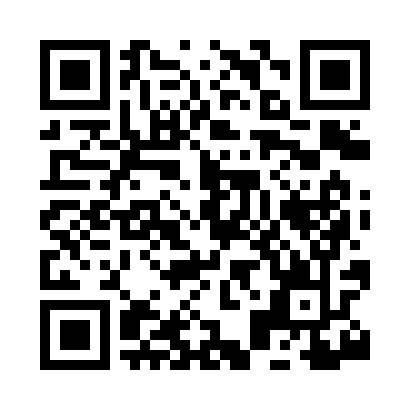 Prayer times for Quilcene, Washington, USAMon 1 Jul 2024 - Wed 31 Jul 2024High Latitude Method: Angle Based RulePrayer Calculation Method: Islamic Society of North AmericaAsar Calculation Method: ShafiPrayer times provided by https://www.salahtimes.comDateDayFajrSunriseDhuhrAsrMaghribIsha1Mon3:165:171:165:309:1411:142Tue3:175:181:165:309:1311:143Wed3:175:191:165:309:1311:144Thu3:185:191:165:309:1311:145Fri3:185:201:165:309:1211:146Sat3:195:211:165:309:1211:147Sun3:195:221:175:309:1111:148Mon3:205:231:175:309:1111:149Tue3:205:231:175:309:1011:1310Wed3:215:241:175:309:0911:1311Thu3:215:251:175:309:0911:1312Fri3:225:261:175:299:0811:1213Sat3:235:271:175:299:0711:1114Sun3:255:281:175:299:0611:1015Mon3:265:291:185:299:0511:0816Tue3:285:301:185:299:0511:0617Wed3:305:311:185:289:0411:0418Thu3:325:321:185:289:0311:0319Fri3:345:341:185:289:0211:0120Sat3:365:351:185:289:0110:5921Sun3:385:361:185:279:0010:5722Mon3:405:371:185:278:5910:5523Tue3:425:381:185:278:5710:5324Wed3:445:391:185:268:5610:5125Thu3:465:411:185:268:5510:4926Fri3:485:421:185:258:5410:4727Sat3:505:431:185:258:5210:4528Sun3:525:441:185:248:5110:4329Mon3:545:451:185:248:5010:4130Tue3:565:471:185:238:4810:3931Wed3:585:481:185:238:4710:36